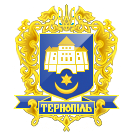 Тернопільська міська радаПОСТІЙНА КОМІСІЯз гуманітарних питаньПротокол засідання комісії №5від 18.07.2019р.Всього членів комісії:	(5) Місько В.В., Нитка О.Б., Турецька Н.І., Шараськіна В.А., Ляхович Р.М.Присутні члени комісії: 	(4) Місько В.В., Нитка О.Б., Шараськіна В.А., Турецька Н.І.Відсутні члени комісії:	(1) Ляхович Р.М.Кворум є. Засідання комісії правочинне. На засідання комісії запрошені:Добрікова С.Є. - начальник управління організаційно-виконавчої роботи;Похиляк О.П.- начальник управління освіти і науки;Дейнека Ю.П. - начальник управління стратегічного розвитку міста;Бесага В.Й. - начальник управління містобудування, архітектури та кадастру – головний архітектор міста;Кармазин В.П. - заступник начальника управління культури і мистецтв – завідувач сектору розвитку культури та духовної спадщини;Копач О.В. - заступник начальника управління соціальної політики з економічних питань;Підгайна М.В.- завідувач сектору економічної роботи та бухгалтерського обліку відділу охорони здоров'я та медичного забезпечення;гр. Цибульський  О.П. Бабій К.С.- головний спеціаліст організаційного відділу ради управління організаційно-виконавчої роботи.Головуючий – голова комісії Місько В.В.СЛУХАЛИ:	Про затвердження порядку денного засідання, відповідно до листа від 23.07.2019р. №1160/01ВИСТУПИВ: Місько В.В., який запропонував зняти з розгляду проект рішення « Про призначення іменних стипендій Тернопільської міської ради в галузі освіти для обдарованих дітей»ВИСТУПИВ: Місько В.В., який запропонував включити в порядок  денний наступні питання:Про присвоєння назв вулиць в с. Глядки Тернопільської міської територіальної громадиЛист виконавчого комітету №1456/08 від 16.07.2019р. щодо звернення ФОП ЦибульськогоО.С. щодо чотирьохстороннього інвестиційного договору №36.Результати голосування за затвердження порядку денного в цілому: За–4, проти-0, утримались  - 0. Рішення прийнятоВИРІШИЛИ:  Затвердити порядок денний комісії.Порядок денний засідання:Розгляд питань порядку денного:Перше питання порядку денного.СЛУХАЛИ: Про зняття з контролю рішень міської ради ДОПОВІДАЛА: Добрікова С.Є.ВИСТУПИЛИ: Місько В.В., Нитка О.Б., Шараськіна В.А., Турецька Н.І.ВИРІШИЛИ: Погодити зняття з контролю наступних пунктів:	- п.1. Рішення міської ради від 17.08.2018 року № 7/п27/8 «Протокольне доручення» «Доручити управлінню у справах сім’ї, молодіжної політики і спорту узгодити з адміністрацією Тернопільського національного економічного університету умови та час для занять мешканців мікрорайону «Кутківці» та м. Тернополя на легкоатлетично-ігровому спортивно-оздоровчому комплексі за адресою вул. Бригадна».- п.5. Рішення міської ради від 22.02.2019 року № 7/32/2 «Про депутатський запит А.П.Шкули».Результати голосування: За – 4, проти-0, утримались-0.Рішення прийнято.Друге питання порядку денного.СЛУХАЛИ: Про внесення змін та доповнень в Положення про управління культури і мистецтв Тернопільської міської ради ДОПОВІДАВ:  Кармазин В.П.ВИСТУПИЛИ: Місько В.В., Нитка О.Б., Шараськіна В.А., Турецька Н.І. ВИРІШИЛИ: Погодити проект рішення міської ради «Про внесення змін та доповнень в Положення про управління культури і мистецтв Тернопільської міської ради»Результати голосування: За – 4, проти-0, утримались-0.Рішення прийнято.Третє питання порядку денного.СЛУХАЛИ: Про списання основних засобів ДОПОВІДАВ: Кармазин В.П.ВИСТУПИЛИ: Місько В.В., Нитка О.Б., Шараськіна В.А., Турецька Н.І.ВИРІШИЛИ: 1. Погодити проект рішення міської ради «Про списання основних засобів».2.Доручити управлінню культури і мистецтв забезпечити встановлення нових   елементів дитячого майданчика  в парку «Топільче».Результати голосування: За – 4, проти-0, утримались-0.Рішення прийнято.Четверте питання порядку денного.СЛУХАЛИ: Про внесення змін до Статуту Тернопільського комунального методичного центру науково-освітніх інновацій та моніторингу і викладення його у новій редакціїДОПОВІДАЛА: Похиляк О.П. ВИСТУПИЛИ: Місько В.В., Нитка О.Б., Шараськіна В.А., Турецька Н.І.ВИРІШИЛИ: Погодити проект рішення міської ради «Про внесення змін до Статуту Тернопільського комунального методичного центру науково-освітніх інновацій та моніторингу і викладення його у новій редакції»Результати голосування: За – 4, проти-0, утримались-0.Рішення прийнято.П’яте питання порядку денного.СЛУХАЛИ: Про внесення змін в рішення міської ради від 16.12.2016 р. №7/13/16 «Про затвердження Програми розвитку освіти на 2017-2019 рокиДОПОВІДАЛА: Похиляк О.П. ВИСТУПИЛИ: Місько В.В., Нитка О.Б., Шараськіна В.А., Турецька Н.І.ВИРІШИЛИ: Погодити проект рішення міської ради «Про внесення змін в рішення міської ради від 16.12.2016 р. №7/13/16 «Про затвердження Програми розвитку освіти на 2017-2019 роки »Результати голосування: За – 4, проти-0, утримались-0.Рішення прийнято.Шосте питання порядку денного.СЛУХАЛИ: Про призначення одноразових премій Тернопільської міської ради для науковців закладів освіти та наукових установДОПОВІДАЛА: Похиляк О.П. ВИСТУПИЛИ: Місько В.В., Нитка О.Б., Шараськіна В.А., Турецька Н.І.ВИРІШИЛИ: Погодити проект рішення міської ради «Про призначення одноразових премій Тернопільської міської ради для науковців закладів освіти та наукових установ»Результати голосування: За – 4, проти-0, утримались-0.Рішення прийнято.Сьоме питання порядку денного.СЛУХАЛИ: Про надання в безоплатне користування нежитлового приміщення комунальної власності комунальній установі «Інклюзивно-ресурсний центр №1» Тернопільської міської ради за адресою бульвар Тараса Шевченка, 1ДОПОВІДАЛА: Похиляк О.П. ВИСТУПИЛИ: Місько В.В., Нитка О.Б., Шараськіна В.А., Турецька Н.І.ВИРІШИЛИ: Погодити проект рішення міської ради «Про надання в безоплатне користування нежитлового приміщення комунальної власності комунальній установі «Інклюзивно-ресурсний центр №1» Тернопільської міської ради за адресою бульвар Тараса Шевченка, 1».Результати голосування: За – 4, проти-0, утримались-0.Рішення прийнято.Восьме питання порядку денного.СЛУХАЛИ: Про внесення змін в рішення міської ради від 22.11.2018 року № 7/30/29 «Про затвердження Програми «Турбота» на 2019-2021 роки»ДОПОВІДАЛА: Копач О.В. ВИСТУПИЛИ: Місько В.В., Нитка О.Б., Шараськіна В.А., Турецька Н.І.ВИРІШИЛИ: Погодити проект рішення міської ради «Про внесення змін в рішення міської ради від 22.11.2018 року № 7/30/29 «Про затвердження Програми «Турбота» на 2019-2021 роки»Результати голосування: За – 4, проти-0, утримались-0.Рішення прийнято.Дев’яте питання порядку денного.СЛУХАЛИ: Про внесення змін до комплексної програми «Здоров’я громади» на 2019–2021 рр.ДОПОВІДАЛА: Підгайна М.В.ВИСТУПИЛИ: Місько В.В., Нитка О.Б., Шараськіна В.А., Турецька Н.І.ВИРІШИЛИ: 1. Погодити проект рішення міської ради «Про внесення змін до комплексної програми «Здоров’я громади» на 2019–2021 рр.»2. Доручити відділу охорони здоров'я та медичного забезпечення: 2.1 Вивчити можливість придбання та встановлення апарату для функціональної діагностики серця для дітей з вадами. Вивчити статистику хворих дітей з вадами серця та проінформувати комісію.  2.3 Інформувати постійну комісію з гуманітарних питань про стан забезпечення інсуліном хворих на цукровий діабет. 2.4 Вивчити можливість придбання та встановлення бойлерів у дитячих реанімаційних відділеннях лікувальних закладів міста з метою забезпечення відповідних санітарних умов.2.5  Вжити заходів щодо видалення грибку та плісняви у дитячих реанімаційних відділеннях лікувальних закладів.Результати голосування: За – 4, проти-0, утримались-0.Рішення прийнято.Десяте питання порядку денного.СЛУХАЛИ: Про надання в позичку (безоплатне  користування) нежитлові приміщення комунального некомерційного  підприємства "Тернопільська комунальна  міська лікарня №2»ДОПОВІДАЛА: Підгайна М.В.ВИСТУПИЛИ: Місько В.В., Нитка О.Б., Шараськіна В.А., Турецька Н.І.ВИРІШИЛИ: Погодити проект рішення міської ради «Про надання в позичку (безоплатне  користування) нежитлові приміщення комунального некомерційного  підприємства "Тернопільська комунальна  міська лікарня №2»Результати голосування: За – 4, проти-0, утримались-0.Рішення прийнято.11.Одинадцяте питання порядку денного.СЛУХАЛИ: Лист управління освіти і науки №1182/02 від 24.06.2019р. щодо звернення гр.Бояринцевої О.Б. від 23.05.2019р. №108.ІНФОРМУВАВ:  Місько В.В.ВИРІШИЛИ: Лист управління освіти і науки №1182/02 від 24.06.2019р. щодо звернення гр.Бояринцевої О.Б. від 23.05.2019р. №108. взяти до відома.Результати голосування: За – 4, проти-0, утримались-0.Рішення прийнято.12.Дванадцяте питання порядку денного.СЛУХАЛИ: Лист управління культури і мистецтв №434/04-22 від 12.06.2019 р. щодо призначення іменних стипендій Тернопільської міської ради в галузі освіти для обдарованих дітей кандидатур учнів для призначення іменних стипендій.ІНФОРМУВАВ:  Місько В.В.ВИРІШИЛИ:  Доручити управлінню культури і мистецтв направити на конкурсну комісіюлист №434/04-22 від 12.06.2019 р. щодо призначення іменних стипендій Тернопільської міської ради в галузі освіти для обдарованих дітей кандидатур учнів для призначення іменних стипендій.Результати голосування: За – 4, проти-0, утримались-0.Рішення прийнято.13.Тринадцяте питання порядку денного.СЛУХАЛИ: Доручення міського голови №07/03 від 03.07.2019 р. щодо упередження виникнення суспільних резонансів, захищаючи інтереси жителів міста Тернополя від можливих шахрайських схем щодо будівництва житлових будинків без дозвільних документів, що порушують чинне містобудівне законодавство України.ІНФОРМУВАВ:  Місько В.В.ВИРІШИЛИ:  Доручення міського голови №07/03 від 03.07.2019 р. щодо упередження виникнення суспільних резонансів, захищаючи інтереси жителів міста Тернополя від можливих шахрайських схем щодо будівництва житлових будинків без дозвільних документів, що порушують чинне містобудівне законодавство України взяти до відома.Результати голосування: За – 4, проти-0, утримались-0.Рішення прийнято.Чотирнадцяте питання порядку денного.СЛУХАЛИ: Про присвоєння назв вулиць в с. Глядки Тернопільської міської територіальної громадиДОПОВІДАВ: Бесага В.Й.ВИСТУПИЛИ: Місько В.В., Нитка О.Б., Шараськіна В.А., Турецька Н.І.ВИРІШИЛИ: Погодити проект рішення міської ради «Про присвоєння назв вулиць в с. Глядки Тернопільської міської територіальної громади». Результати голосування: За – 4, проти-0, утримались-0.Рішення прийнято.П’ятнадцяте питання порядку денного.СЛУХАЛИ: Про розгляд звернення фізичної особи-підприємця Цибульського О.С. від                       01.07.2019 року ДОПОВІДАВ: Цибульський  О.П., Дейнека Ю.П.ВИСТУПИЛИ: Місько В.В., Нитка О.Б., Шараськіна В.А., Турецька Н.І.ВИРІШИЛИ: Виконавчому комітету Тернопільської міської ради внести зміни до інвестиційного договору №36 від 10.08.2016 року щодо проведення реконструкції тенісних кортів на території парку «Топільче», укладеного з фізичною особою-підприємцем Цибульським О.С., визначивши пропорційно частину об’єкта інвестування, що перейде у власність територіальної громади, у розмірі 60% (чотири тенісні корти), а у власність інвестора – 40% (адміністративне приміщення). Результати голосування: За – 4, проти-0, утримались-0.Рішення прийнято.Голова комісії						 В.В.Місько	Секретар комісії						О.Б.Нитка	Про зняття з контролю рішень міської радиПро внесення змін та доповнень в Положення про управління культури і мистецтв Тернопільської міської радиПро списання основних засобівПро внесення змін до Статуту Тернопільського комунального методичного центру науково-освітніх інновацій та моніторингу і викладення його у новій редакціїПро внесення змін в рішення міської ради від 16.12.2016 р. №7/13/16 «Про затвердження Програми розвитку освіти на 2017-2019 рокиПро призначення одноразових премій Тернопільської міської ради для науковців закладів освіти та наукових установПро надання в  безоплатне  користування нежитлового  приміщення комунальної власності  комунальній установі «Інклюзивно-ресурсний центр №1» Тернопільської міської ради за адресою бульвар Тараса Шевченка, 1Про внесення змін в рішення міської ради від 22.11.2018 року № 7/30/29 «Про затвердження Програми «Турбота» на 2019-2021 роки»Про внесення змін до комплексної програми «Здоров’я громади» на 2019–2021 рр.Про надання в позичку (безоплатне  користування) нежитлові приміщення комунального некомерційного  підприємства "Тернопільська комунальна  міська лікарня №2»Лист управління освіти і науки №1182/02 від 24.06.2019р. щодо звернення гр.Бояринцевої О.Б. від 23.05.2019р. №108.Лист управління культури і мистецтв №434/04-22 від 12.06.2019 р. щодо призначення іменних стипендій Тернопільської міської ради в галузі освіти для обдарованих дітей кандидатур учнів для призначення іменних стипендій.Доручення міського голови №07/03 від 03.07.2019 р. щодо упередження виникнення суспільних резонансів, захищаючи інтереси жителів міста Тернополя від можливих шахрайських схем щодо будівництва житлових будинків без дозвільних документів, що порушують чинне містобудівне законодавство України.Про присвоєння назв вулиць в с. Глядки Тернопільської міської територіальної громадиЛист виконавчого комітету №1456/08 від 16.07.2019р. щодо звернення ФОП Цибульського О.С. щодо чотирьохстороннього інвестиційного договору №36.